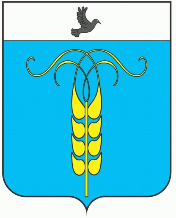 РЕШЕНИЕСОВЕТА ГРАЧЕВСКОГО МУНИЦИПАЛЬНОГО ОКРУГАСТАВРОПОЛЬСКОГО КРАЯ20 декабря 2023 года                        с. Грачевка                                             № 95О внесении изменения в Положение об организации погребения и похоронного дела в Грачевском муниципальном округеСтавропольского края, утвержденное решением Совета Грачевского муниципального округа Ставропольского краяот 17 июня 2021 года № 63В соответствии с Федеральными законами от 12 января 1996 года        № 8-ФЗ «О погребении и похоронном деле», от 06 октября 2003 года               №131-ФЗ «Об общих принципах организации местного самоуправления                            в Российской Федерации», Законом Ставропольского края от 08 июня      2015 года № 62-кз «О некоторых вопросах погребения и похоронного дела    в Ставропольском крае», Уставом Грачевского муниципального округа Ставропольского края Совет Грачевского муниципального округа Ставропольского краяРЕШИЛ:1. Внести изменение в Положение об организации погребения и похоронного дела в Грачевском муниципальном округе Ставропольского края (далее - Положение), утвержденное решением Совета Грачевского муниципального округа Ставропольского края от 17 июня 2021 года № 63 «Об утверждении Положения об организации погребения и похоронного дела в Грачевском муниципальном округе Ставропольского края», изложив  подпункт 3.11.1  Положения   в следующей редакции:	«3.11.1. В размере десяти квадратных метров с учетом гарантии погребения на этом же участке земли умершего супруга или близкого родственника».2. Настоящее решение вступает в силу с момента его обнародования.Председатель Совета Грачевскогомуниципального округаСтавропольского края					   		       С.Ф. СотниковГлава Грачевскогомуниципального округаСтавропольского края                                                                   С.Л. Филичкин